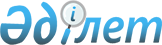 Үшінші елдермен өзара саудадағы техникалық кедергілерді жою тәртібі мен талаптары туралы халықаралық шарт жобасын әзірлеу жөніндегі жұмыс тобы туралыЕуразиялық экономикалық комиссия Алқасының 2015 жылғы 18 тамыздағы № 78 өкімі.
      2014 жылғы 29 мамырдағы Еуразиялық экономикалық одақ туралы шарттың 55-бабына сәйкес және Еуразиялық экономикалық комиссия туралы ереженің (2014 жылғы 29 мамырдағы Еуразиялық экономикалық одақ туралы шартқа №1 қосымша) 43-тармағы 15-тармақшасын іске асыру мақсатында:
      1. Үшінші елдермен өзара саудадағы техникалық кедергілерді жою тәртібі мен талаптары туралы халықаралық шарт жобасын әзірлеу жөніндегі жұмыс тобы құрылсын.
      2. Қоса беріліп отырған Үшінші елдермен өзара саудадағы техникалық кедергілерді жою тәртібі мен талаптары туралы халықаралық шарт жобасын әзірлеу жөніндегі жұмыс тобының құрамы бекітілсін.
      3. Осы Өкім ресми жарияланған күнінен бастап күнтізбелік 10 күн өткен соң күшіне енеді. Үшінші елдермен өзара саудадағы техникалық кедергілерді жою тәртібі мен талаптары туралы халықаралық шарт жобасын әзірлеу жөніндегі жұмыс тобының ҚҰРАМЫ
                                     Армения Республикасынан                                       Беларусь Республикасынан

                                            Қазақстан Республикасынан

                                         Ресей Федерациясынан

                               Еуразиялық экономикалық комиссиядан


					© 2012. Қазақстан Республикасы Әділет министрлігінің «Қазақстан Республикасының Заңнама және құқықтық ақпарат институты» ШЖҚ РМК
				
      Еуразиялық экономикалық комиссия 

                Алқасының Төрағасы                                                 В. Христенко      
Еуразиялық экономикалық
комиссия Алқасының 
2015 жылғы 18 тамыздағы 
№  78 өкімімен
БЕКІТІЛГЕН 
Корешков
Валерий Николаевич
-
Еуразиялық экономикалық комиссияның техникалық реттеу мәселелері жөніндегі Алқа мүшесі (Министр) (жұмыс тобының жетекшісі)
Акопян
Армен Аликович
-
Армения Республикасы Ауыл шаруашылығы министрлігінің Мемлекеттік тамақ өнімдері қауіпсіздігі қызметі Заң департаментінің бастығы
Максудян
Лили Погосовна
-
Армения Республикасы Экономика министрлігі Стандарттау, метрология және техникалық реттеу басқармасының  бастығы
Обосян
Ани Суреновна
-
Армения Республикасы Экономика министрлігі Стандарттау, метрология және техникалық реттеу басқармасы стандарттау және метрология бөлімінің  бастығы
Цатурян
Луиза Артемовна
-
Армения Республикасы Ауыл шаруашылығы министрлігінің Мемлекеттік тамақ өнімдері қауіпсіздігі қызметі Заң департаменті заңнаманы жетілдіру және талдау бөлімінің бастығыБирюк
Виктор Викторович  
-
Беларусь Республикасы Стандарттау жөніндегі мемлекеттік комитеті Сәйкестендіруді бағалау және лицензиялау басқармасы бастығының орынбасары
Ващула
Александр Владимирович
-
"Беларусь машина сынау станциясы" мемлекеттік мекемесінің директоры
Высоцкий
Станислав Иванович
-
Беларусь Республикасы Өнеркәсіп министрлігінің Машина жасау басқармасы бастығының орынбасары – сапа және сервистік қызмет көрсету бөлімінің бастығы
Глушанина
Ирина Михайловна
-
"Нан өнімдерінің орталық ғылыми-зерттеу зертханасы" мемлекеттік мекемесі стандарттау және сертификаттау бөлімінің бастығы
Глущенко
Кирилл Иванович
-
Беларусь Республикасы Ауыл шаруашылығы және азық-түлік министрлігінің Ветеринариялық және азық-түліктік қадағалау департаменті Мемлекеттік ветеринариялық инспекциясы бастығының орынбасары 
Гришкевич
Оксана Александровна
-
Беларусь Республикасы Стандарттау жөніндегі мемлекеттік комитеті Техникалық нормалау және стандарттау басқармасының бастығы
Гуревич
Валерий Львович
-
"Беларусь мемлекеттік метрология институты" республикалық унитарлық кәсіпорнының директоры
Ильянкова
Ольга Федоровна
-
"Беларусь мемлекеттік стандарттау және сертификаттау институты" республикалық унитарлық кәсіпорнының техникалық нормалау, стандарттау, сәйкестікті бағалау және стратегиялық даму ғылыми-әдістемелік бөлімінің бастығы
Козловский
Владимир Александрович
-
Беларусь Республикасы Сыртқы істер министрлігінің Сыртқы экономикалық қызмет департаменті сыртқы сауда саясаты басқармасы сауда даулары және қорғау шаралары бөлімінің аға кеңесшісі
Куцко
Александр Иванович
-
Беларусь Республикасы Ауыл шаруашылығы және азық-түлік министрлігінің Ветеринариялық және азық-түліктік қадағалау департаменті директорының орынбасары
Мелешко
Ксения Георгиевна
-
Беларусь Республикасы Ауыл шаруашылығы және азық-түлік министрлігінің Сыртқы сауда қызметі бас басқармасы сыртқы сауданы үйлестіру, жоспарлау және реттеу, ДСҰ-мен және БЭК-пен өзара іс-қимыл бөлімінің бастығы
Мелещеня
Алексей Викторович
-
"Беларусь Ұлттық ғылым академиясының Азық-түлік жөніндегі ғылыми-практикалық орталығы" Республикалық унитарлық кәсіпорнының "Ет-сүт өнеркәсібі институты" ғылыми-өндірістік республикалық еншілес унитарлық кәсіпорнының директоры
Мойсак
Инна Владимировна
-
"Республикалық гигиена, эпидемиология және қоғамдық денсаулық орталығы" мемлекеттік мекемесінің Кеден одағы мәселелері бойынша қызметті ұйымдастыру бөлімінің меңгерушісі
Николаева
Татьяна Александровна
-
"Беларусь мемлекеттік аккредиттеу орталығы" республикалық унитарлық кәсіпорнының директоры
Парковская
Наталия  Федоровна
-
Беларусь Республикасының Стандарттау жөніндегі мемлекеттік комитеті Техникалық нормалау және стандарттау басқармасы бастығының орынбасары
Пивоварчик
Юрий Алексеевич
-
"Беларусь мемлекеттік ветеринария орталығы" мемлекеттік мекемесінің директоры
Татарицкий
Валентин Болеславович
-
Беларусь Республикасының Стандарттау жөніндегі мемлекеттік комитеті Төрағасының бірінші орынбасары
Татун
Александр Александрович
-
Беларусь Республикасының Стандарттау жөніндегі мемлекеттік комитеті Халықаралық ынтымақтастық бөлімінің бастығы
Фишкина
Неонила Викторовна
-
Беларусь Республикасының Экономика министрлігі Ғылым және инновациялық саясат басқармасы бастығының орынбасары
Якусевич
Татьяна Эдуардовна
-
"Беларусь мемлекеттік метрология институты" Республикалық унитарлық кәсіпорны машина жасау өнімдерін сертификаттау және қызметтер көрсету бөлімінің бастығы
Айтбаева
Ләйла Батырханқызы
-
Қазақстан Республикасының Ұлттық Кәсіпкерлер палатасы техникалық реттеу департаментінің сарапшысы
Алданова
Нұрбибі Оразханқызы
-
Қазақстан Республикасы Инвестициялар және даму министрлігінің Техникалық реттеу және метрология комитеті Метрология  және сәйкестікті бағалау басқармасының бас сарапшысы  
Бердімбаева
Дана Шалабайқызы
-
  "Сауда саясатын дамыту орталығы" акционерлік қоғамының тарифтік емес реттеу шараларын талдау бөлімінің сарапшысы
Елікбаев
Қуаныш Нұрланұлы
-
Қазақстан Республикасының Ұлттық экономика министрлігінің Халықаралық экономикалық интеграция департаменті ЕурАзЭО пен Кеден Одағының жұмыс істеуі мәселелері жөніндегі басқарманың бас сарапшысы
Жүсіпова 
Жанар Кәрімқызы
-
"Ұлттық аккредиттеу орталығы" жауапкершілігі шектеулі серіктестігі құқықтық қамтамасыз ету бөлімінің бастығы
Зәуірбекова
Торғын Сапарғалиқызы
-
"Сауда саясатын дамыту орталығы" акционерлік қоғамының тарифтік емес реттеу шараларын талдау бөлімінің басшысы
Құдыретоллаев
Хамит Мадиярұлы
-
Қазақстан Республикасының Ұлттық экономика министрлігінің Тұтынушылар құқықтарын қорғау комитеті техникалық регламенттер мен санитариялық шаралар талаптарының сақталуын бақылау басқармасының бас сарапшысы
Құсайынов
Серік Қуанышұлы
-
"Ұлттық аккредиттеу орталығы" жауапкершілігі шектеулі серіктестігі бас директорының орынбасары
Малғаждарова
Зарина Аяғанқызы
-
Қазақстан Республикасының Ауыл шаруашылығы министрлігі Экономикалық интеграция және агроазық-түлік нарықтары департаменті техникалық реттеу және СФС шаралары мәселелері жөніндегі интеграция басқармасының бас сарапшысы
Радаев
Сергей Юрьевич
-
Қазақстан Республикасының Ұлттық кәсіпкерлер палатасы техникалық реттеу департаментінің директоры
Раззаренов
Александр Александрович
-
Қазақстан Республикасы Ауыл шаруашылығы   министрлігінің Ветеринариялық бақылау және қадағалау комитеті Ветеринариядағы интеграциялық өзара іс-қимыл басқармасының бас сарапшысы
Садубаева
Әйгерім Нәбиқызы
-
Қазақстан Республикасының Ұлттық экономика министрлігінің Тұтынушылар құқықтарын қорғау комитеті техникалық регламенттер мен санитариялық шаралар талаптарының сақталуын бақылау басқармасының бас сарапшысы
Сандыбекова
Нұржамал Әлібекқызы
-
"Ұлттық аккредиттеу орталығы" жауапкершілігі шектеулі серіктестігі Халықаралық ынтымақтастық және құқықтық қамтамасыз ету басқармасының бас маманы
Тұрғұлдинов
Дәурен Әмірқанұлы
-
Қазақстан Республикасы Ұлттық экономика министрлігінің Сыртқы сауда қызметін дамыту департаменті тарифтік емес реттеу басқармасының сарапшысы
Ферафонова
Ирина Александровна
-
Қазақстан Республикасы Инвестициялар және даму министрлігінің Техникалық реттеу және метрология комитеті Техникалық реттеу басқармасының бас сарапшысы  
Шарипов
Зейнолла Файзоллаұлы
-
Қазақстан Республикасының Ауыл шаруашылығы министрлігі Экономикалық интеграция және агроазық-түлік нарықтары департаменті техникалық реттеу және СФС шаралары мәселелері жөніндегі интеграция басқармасының басшысы
Бурлак
Андрей Александрович
-
Аккредиттеу жөніндегі  федеральдық  қызметтің Құқықтық қамтамасыз ету және халықаралық ынтымақтастық басқармасы бастығының орынбасары
Ерин
Андрей Владимирович  
-
Федеральдық монополияға қарсы қызметтің  Химия өнеркәсібі мен агроөнеркәсіптік кешенді бақылау басқармасы бастығының орынбасары
Зварич
Алексей Васильевич
-
Ресей Федерациясының  Денсаулық сақтау министрлігі Адамның денсаулығын және санитариялық-эпидемиологиялық саулығын қорғау департаменті өмір сүру ортасының қауіпсіздігі және жаппай инфекциялық емес аурулар профилактикасы мәселелері бөлімінің бастығыКислякова
Надежда Викторовна
-
Ресей Федерациясының  Өнеркәсіп және сауда министрлігі Техникалық реттеу және өлшемдердің бірлігін қамтамасыз ету саласындағы мемлекеттік саясат департаменті техникалық реттеу саласындағы  халықаралық ынтымақтастық бөлімі бастығының орынбасары
Костенко
Наталья Алексеевна
-
Ресей Федерациясының  Денсаулық сақтау министрлігі Адамның денсаулығын және санитариялық-эпидемиологиялық саулығын қорғау департаменті директорының орынбасары
Кузьмина
Мария Михайловна
-
Ресей Федерациясының  Экономикалық даму министрлігі Кеден одағы органдарымен өзара іс-қимыл және ТМД елдерімен экономикалық ынтымақтастық департаменті салалық келісімдер бөлімінің консультанты 
Ларина
Евгения  Валерьевна
-
Ресей Федерациясының  Өнеркәсіп және сауда министрлігі Техникалық реттеу және өлшемдердің бірлігін қамтамасыз ету саласындағы мемлекеттік саясат департаменті техникалық реттеуді әдіснамалық қамтамасыз ету бөлімі бастығының орынбасары
Михайлов
Константин Евгеньевич
-
Техникалық реттеу және метрология федеральдық агенттігі Әкімшілік жұмыс және сыртқы байланыс басқармасы бастығының орынбасары – ЕАЭО-пен және ТМД-мен ынтымақтастық бөлімінің бастығы
Патраков
Дмитрий Николаевич
-
Ресей Федерациясының  Өнеркәсіп және сауда министрлігі Техникалық реттеу және өлшемдердің бірлігін қамтамасыз ету саласындағы мемлекеттік саясат департаменті техникалық реттеу саласындағы  халықаралық ынтымақтастық бөлімінің бастығы
Прокопенко
Инна Жоржевна
-
Ресей Федерациясының  Денсаулық сақтау министрлігі Құқық департаменті медициналық көмек көрсетуді және санитариялық-эпидемиологиялық саулықты  ұйымдастыруды құқықтық реттеу бөлімінің бастығы
Сысоева
Анна Алексеевна
-
Ресей Федерациясының  Экономикалық даму министрлігі Кеден одағы органдарымен өзара іс-қимыл және ТМД елдерімен экономикалық ынтымақтастық департаменті директорының орынбасары
Федорова
Анастасия Александровна
-
Ресей Федерациясының  Экономикалық даму министрлігі Кеден одағы органдарымен өзара іс-қимыл және ТМД елдерімен экономикалық ынтымақтастық департаменті салалық келісімдер бөлімі бастығының орынбасары
Щеголев
Андрей Владимирович
-
Ресей Федерациясының  Экономикалық даму министрлігі Сауда келісімдері департаменті тауарлар саудасы бөлімі бастығының орынбасары
Юденкова
Татьяна Васильевна
-
Техникалық реттеу және метрология федеральдық агенттігі Техникалық реттеу және стандарттау басқармасы сәйкестік пен сапаны растау бөлімінің бастығыБойцов
Василий Борисович
-
Техникалық реттеу және аккредиттеу департаментінің директоры
Бокитько
Борис Глебович
-
Санитариялық, фитосанитариялық және ветеринариялық шаралар департаменті директорының орынбасары
Ишевская
Анастасия Александровна
-
Техникалық реттеу және аккредиттеу департаменті техникалық реттеу әдіснамасы бөлімі бастығының орынбасары
Костюкова
Кристина Руслановна
-
Техникалық реттеу және аккредиттеу департаменті ЕЭК шешімдерінің тараптарда орындалуын үйлестіру бөлімінің бастығы
Максимов
Сергей Васильевич
-
Бәсекелестік саясат және мемлекеттік сатып алу саласындағы саясат департаментінің директоры
Молокова
Арина Викторовна
-
Техникалық реттеу және аккредиттеу департаменті директорының орынбасары
Новиков
Илья Сергеевич
-
Техникалық реттеу және аккредиттеу департаменті сәйкестікті бағалау саласындағы үйлестіру мен аккредиттеу бөлімі бастығының орынбасары 
Пугина
Светлана Вячеславовна
-
Санитариялық, фитосанитариялық және ветеринариялық шаралар департаменті санитариялық шаралар бөлімінің кеңесшісі
Савельева
Наталья Анатольевна
-
Техникалық реттеу және аккредиттеу департаменті техникалық реттеу әдіснамасы бөлімінің кеңесшісі
Соколовская
Светлана Леонидовна
-
Техникалық реттеу және аккредиттеу департаменті сәйкестікті бағалау саласындағы үйлестіру мен аккредиттеу бөлімінің бастығы
Тихонова
Юлия Викторовна
-
Құқық департаменті кодификация, халықаралық құқық жұмысы және депозиттік функцияларды жүзеге асыру бөлімі бастығының орынбасары
Фазыл
Алмат Үйсінұлы
-
Монополияға қарсы реттеу департаментінің директоры
Чиркова
Юлия Сергеевна
-
Техникалық реттеу және аккредиттеу департаменті техникалық реттеу әдіснамасы бөлімінің бастығы
Чистякова
Александра Александровна
-
Құқық департаменті кодификация, халықаралық құқық жұмысы және депозиттік функцияларды жүзеге асыру бөлімінің бастығы